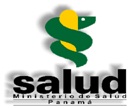 MINISTERIO DE SALUDDIRECCIÓN NACIONAL DE FARMACIA Y DROGASDEPARTAMENTO DE REGISTRO SANITARIO DE MEDICAMENTOS Y OTROS PRODUCTOS PARA LA SALUD HUMANAF-04-RS-ROVersión 30-07-2013Solicitud de Reconsideración de ObservaciónSolicitud de Reconsideración de ObservaciónSolicitud de Reconsideración de ObservaciónSolicitud de Reconsideración de ObservaciónPanamá, 00 de xxxxxxxxxx de 20xx Panamá, 00 de xxxxxxxxxx de 20xx Panamá, 00 de xxxxxxxxxx de 20xx Panamá, 00 de xxxxxxxxxx de 20xx LicenciadoJefe del Departamento de Registro Sanitariode Medicamentos y Otros Productos para la Salud HumanaDirección Nacional de Farmacia y DrogasCiudadLicenciadoJefe del Departamento de Registro Sanitariode Medicamentos y Otros Productos para la Salud HumanaDirección Nacional de Farmacia y DrogasCiudadLicenciadoJefe del Departamento de Registro Sanitariode Medicamentos y Otros Productos para la Salud HumanaDirección Nacional de Farmacia y DrogasCiudadLicenciadoJefe del Departamento de Registro Sanitariode Medicamentos y Otros Productos para la Salud HumanaDirección Nacional de Farmacia y DrogasCiudadAsunto:Describir en forma breve: El nombre del producto/tipo de trámite/número de solicitud (nuevo o renovación)/número de registro sanitario (si aplica)/Lo que se solicitaDescribir en forma breve: El nombre del producto/tipo de trámite/número de solicitud (nuevo o renovación)/número de registro sanitario (si aplica)/Lo que se solicitaDescribir en forma breve: El nombre del producto/tipo de trámite/número de solicitud (nuevo o renovación)/número de registro sanitario (si aplica)/Lo que se solicitaDescriba la situación para la cual solicita una reconsideración.Indique su petición.Mencione los documentos que respaldan su petición de ser necesarios.Enuncie el fundamento legal si amerita.Adjunte a esta nota los documentos que requiera para sustentar y explicar su petición.Describa la situación para la cual solicita una reconsideración.Indique su petición.Mencione los documentos que respaldan su petición de ser necesarios.Enuncie el fundamento legal si amerita.Adjunte a esta nota los documentos que requiera para sustentar y explicar su petición.Describa la situación para la cual solicita una reconsideración.Indique su petición.Mencione los documentos que respaldan su petición de ser necesarios.Enuncie el fundamento legal si amerita.Adjunte a esta nota los documentos que requiera para sustentar y explicar su petición.Describa la situación para la cual solicita una reconsideración.Indique su petición.Mencione los documentos que respaldan su petición de ser necesarios.Enuncie el fundamento legal si amerita.Adjunte a esta nota los documentos que requiera para sustentar y explicar su petición.Atentamente,XXXXXXXXXXXXXXV°B° Aprobado Rechazado